Name: ___________________________________ Class: __________________ Date: ____________________Exploring Point-Slope Form of a LineLearning GoalsWrite the equation of a line in point-slope form, given the graphGraph a line given an equation in point-slope formExplore the point-slope screen for 5 minutes. Manipulate parts of the equation or graph and describe the effects of each action.  Describe how m in the equation y – y1 = m(x – x1) relates to the graph.Describe how x1 and y1 in the equation y – y1 = m(x – x1) relate to the graph. Complete the table below.Write the equation (in point-slope form) of the line below. Explain how you found your answer. 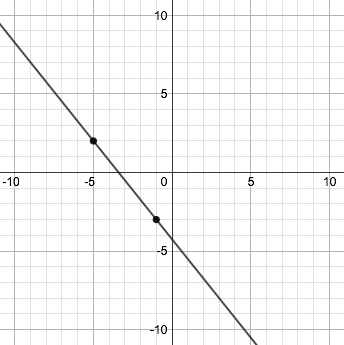 Describe how you would graph a line with the equation  and graph it on the grid provided.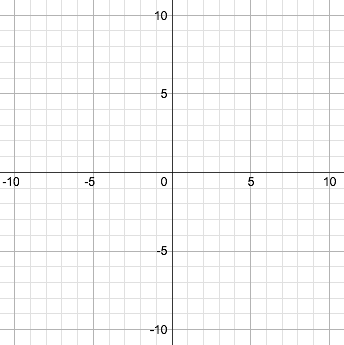 Exploring Point-Slope Form of a LinePRE-PLANNINGPRIOR KNOWLEDGE	PRIOR KNOWLEDGE	PRE-PLANNINGKnow that the slope is calculated with two points on a given line and represents vertical change over horizontal changeKnow that any two points define a line Know that coordinate points have two components, x and yKnow that the equation of a line has an x and a y variable Identify the equations of horizontal and vertical lines as having only an x or a y variableKnow how to graph horizontal and vertical lines given their equationsKnow how to write the equation of horizontal and vertical lines given their graphsKnow that the slope is calculated with two points on a given line and represents vertical change over horizontal changeKnow that any two points define a line Know that coordinate points have two components, x and yKnow that the equation of a line has an x and a y variable Identify the equations of horizontal and vertical lines as having only an x or a y variableKnow how to graph horizontal and vertical lines given their equationsKnow how to write the equation of horizontal and vertical lines given their graphsPRE-PLANNINGLEARNING GOALS	LEARNING GOALS	PRE-PLANNINGGiven a graphed line, write the equation in point-slope formGraph a line given an equation in point-slope formGiven a graphed line, write the equation in point-slope formGraph a line given an equation in point-slope formPRE-PLANNINGCommon Core StandardsCommon Core PracticesPRE-PLANNINGCCSS.Math.Content.HSA.REI.D.10
Understand that the graph of an equation in two variables is the set of all its solutions plotted in the coordinate plane, often forming a curve (which could be a line)CCSS.Math.Content.HSF.LE.A.2
Construct linear and exponential functions, including arithmetic and geometric sequences, given a graph, a description of a relationship, or two input-output pairs1. Make sense of problems and persevere in solving them2. Reason abstractly and quantitatively5. Use appropriate tools strategically 7. Look for an make use of structurePRE-PLANNINGMATERIALS	MATERIALS	PRE-PLANNINGPhET Graphing Lines simulation: https://phet.colorado.edu/sims/html/graphing-lines/latest/graphing-lines_en.html Computers/tablets for each studentNotecards for each student “Exploring Point-Slope Form of a Line” Activity Sheet for each student (see below)PhET Graphing Lines simulation: https://phet.colorado.edu/sims/html/graphing-lines/latest/graphing-lines_en.html Computers/tablets for each studentNotecards for each student “Exploring Point-Slope Form of a Line” Activity Sheet for each student (see below)LESSON CYCLEWARM-UP	5 minutesWARM-UP	5 minutesLESSON CYCLEActivate prior knowledge by leading a discussion or having students journal about the following questions: Find the slope of the two lines below. What is different about their slopes? What is similar?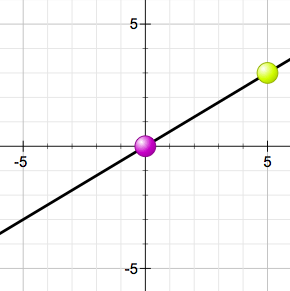 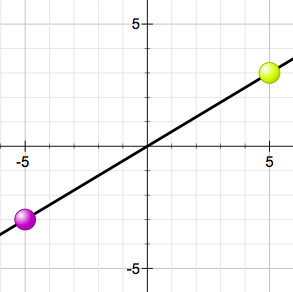 Activate prior knowledge by leading a discussion or having students journal about the following questions: Find the slope of the two lines below. What is different about their slopes? What is similar?LESSON CYCLEINTRO	5 minutesINTRO	5 minutesLESSON CYCLETeacher will…Students will…LESSON CYCLEInstruct students to open up sim, find the Point-Slope screen, and explore for 5 minutes. Explore the Point-Slope screen of the sim.LESSON CYCLEGUIDED EXPLORATION	10 minutesGUIDED EXPLORATION	10 minutesLESSON CYCLETeacher will…Students will…LESSON CYCLECirculate the room to be available for questions and ask probing/pushing questions, such as: What is the relationship between the numbers in the equation and the graph?Why do you think this [pink point] is colored this way?  How is point-slope form similar to slope-intercept form? What information do they both give us? How is point-slope form different from slope-intercept form?Think of a time when the point-slope form of a line is useful. #3-4 Pair-Share: Prompt students to stop and compare their responses to #3-4. Note student responses and conversations. Facilitate a brief discussion about #3-4 with the sim and/or worksheet projected on the board and have a variety of students share aloud with the class.  Work on the entire activity sheet while interacting with the Point-Slope screen of the sim. Discuss #3-4 with their partner and share responses aloud with the class. LESSON CYCLEDISCUSSION	15 minutesDISCUSSION	15 minutesLESSON CYCLETeacher will…Students will…LESSON CYCLEFacilitate a class discussion to bridge an understanding across representations. Remind students to close their laptops or turn around so that the sim does not distract them from listening. Use an established teaching strategy such as popcorn discussion (one student answers, calls on the next student to talk), think-pair-share (pose question, allow time to think, turn and talk to partner), or group discussions (print out questions and have groups talk to each other and write down consensus to share aloud with class). Sample questions include: Why is this equation named “point-slope”?What do lines with the same m look like?What do lines with the same (x1, y1) look like?What does the equation of a vertical line look like? How does this relate to point-slope form? What does the equation of a horizontal line look like? How does this relate to point-slope form?Share responses to teacher questions.LESSON CYCLEASSESSMENT	25 minutesASSESSMENT	25 minutesLESSON CYCLEIf this is the third successive lesson for the simulation (or students have enough background information on slope-intercept form) direct students to the game screen of the sim.  Additionally, you can have students take screenshots of their completed levels and email them to you as evidence of their mastery: 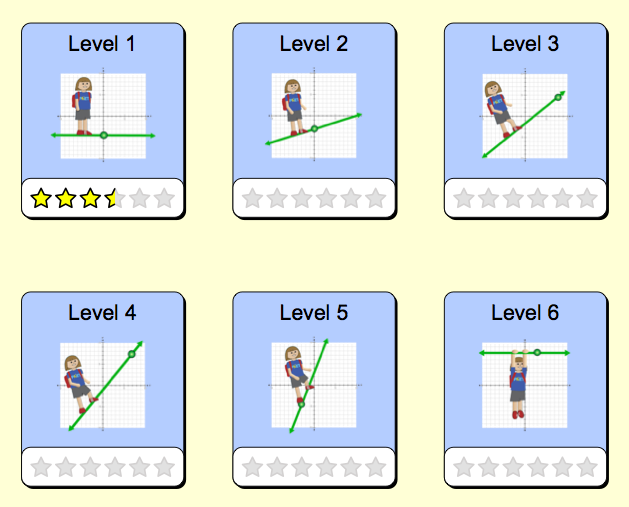 If this is the third successive lesson for the simulation (or students have enough background information on slope-intercept form) direct students to the game screen of the sim.  Additionally, you can have students take screenshots of their completed levels and email them to you as evidence of their mastery: ActionAction on… How the equation is affected How the graph is affectedDrag the pink point☐ The equation The graph☐ The equation☐ The graph☐ The equation☐ The graph☐ The equation☐ The graph☐ The equation☐ The graphHow can you…Explain what you changedWhat other changes did you notice?Make a line steeper?Transform a line without changing the slope?